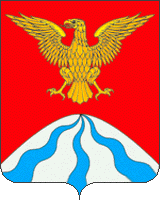 АДМИНИСТРАЦИЯ МУНИЦИПАЛЬНОГО ОБРАЗОВАНИЯ«ХОЛМ-ЖИРКОВСКИЙ РАЙОН» СМОЛЕНСКОЙ ОБЛАСТИП О С Т А Н О В Л Е Н И Еот 21.02.2020  № 144                           	           В соответствии с Федеральным законом от 24 июня 1998 года № 89-ФЗ «Об отходах производства и потребления», Федеральным законом от 6 октября 2003 года № 131-ФЗ «Об общих принципах организации местного самоуправления в Российской Федерации», Постановлением Правительства Российской Федерации от 31.08.2018 N 1039 «Об утверждении Правил обустройства мест (площадок) накопления твердых коммунальных отходов и ведения их реестра», Администрация муниципального образования «Холм-Жирковский район» Смоленской областип о с т а н о в л я е т:1. Утвердить форму заявки о включение в реестр мест (площадок) накопления твердых коммунальных отходов сведений о месте (площадке) накопления твердых коммунальных отходов на территории муниципального образования «Холм-Жирковский район» Смоленской области согласно приложению.2. Настоящее постановление вступает в силу после дня его подписания.      и.п. Главы муниципального образования«Холм-Жирковский район»Смоленской области	       А.П. ГороховЗАЯВКАо включение в реестр мест (площадок) накопления твердых коммунальных отходов сведений о месте (площадке) накопления твердых коммунальных отходовПрошу включить в Реестр мест (площадок) накопления твердых коммунальных отходов сведения о месте (площадке) накопления твердых коммунальных отходов.Данные о нахождении места (площадки) накопления твердых коммунальных отходов:Адрес, расположение места (площадки) накопления твердых коммунальных отходов (контейнерной площадки), _______________________________________________________________________________________________________________________________________________________________________________________________________________________________________географические координаты (широта, долгота):_____________________________________________________________________________________Приложение: схема расположения места (площадки) накопления ТКО.Данные о технических характеристиках места (площадки) накопления твердых коммунальных отходов:Данные о собственниках места (площадки) накопления твердых коммунальных отходов:Данные об источниках образования твердых коммунальных отходов, которые складируются в месте (на площадке) накопления твердых коммунальных отходов:Подлинность и достоверность представленных сведений и документов подтверждаю.Заявитель«_____»____________20__                    ___________/_________________(Дата)                                              (ФИО должностного лица, подпись, печать)Настоящим заявлением я ____________________________________________________________________________________________________________________________________________________                                                           (фамилия, имя, отчество (при наличии)даю  согласие  на обработку персональных данных (в случае обращения физического лица).  Об утверждении формы заявки о включении в реестр мест (площадок) накопления твердых коммунальных отходов сведений о месте (площадке) накопления твердых коммунальных отходов на территории муниципального образования «Холм-Жирковский район» Смоленской областиПриложение Главе муниципального образования «Холм-Жирколвский район» Смоленской области___________________________________________(Фамилия, Имя, Отчество)от ___________________________________________(наименование юридического лица, физического лица, Индивидуального предпринимателя)Вид характеристикиЕд. изм.ОписаниеВид площадки(нужное подчеркнуть, выбрать можно только один)1. Открытая2. С навесом3. Закрытая4. Другой ____________________________                                (указать)Тип ограждения площадки(нужное подчеркнуть, выбрать можно только один)1. Отсутствует2. Сетка3. Профлист4. Бетон5. Другой ____________________________                                (указать)Тип подстилающей поверхности(нужное подчеркнуть, выбрать можно только один)-1. Асфальт2. Бетон3. Грунт4. Брусчатка5. Другой ____________________________                                (указать)Площадь площадки для размещения контейнеровм2Площадь площадки для складирования крупногабаритных отходовм2Общая площадь места (площадки) накопления твердых коммунальных отходовм2Количество размещенных контейнеров (бункеров) шт. Объем, каждого размещенного контейнера (бункера)м3Габариты контейнеров (бункеров)мМаксимально возможное размещение количество контейнеров (бункеров) на площадкешт.Суточная норма накопления твердых коммунальных отходовм3Периодичность вывоза твердых коммунальных отходовраз/ суткиРаздельное накопление отходовРаздельное накопление отходовРаздельное накопление отходовНаличие раздельного накопления твердых коммунальных отходов(нужное подчеркнуть)1.Да2.Нет Количество размещенных контейнеров с раздельным накоплением твердых коммунальных отходовшт.Объем, каждого размещенного контейнера для раздельного накопления отходовм3Виды отходов, накапливаемые раздельно(нужное подчеркнуть)1. Стекло2. Макулатура3. Пластик4. Металлолом5. Ртутные лампы6. Элементы питания (батарейки)7. Пищевые отходы8. Текстиль9. Резина10. Другой ____________________________                                (указатьСуточная норма раздельного накопления твердых коммунальных отходовм3Периодичность вывоза твердых коммунальных отходовраз/ суткиПолное наименование организации/ Ф.И.ОИНН / данные документа, удостоверяющего личностьОГРНЮридический адресФактический адресТелефон№ п/пНаименование юридического лица, индивидуального предпринимателя, физического лица ИННФактический адресКонтактные данные1…